Zeměpis 7. třída – náhradní práce na týden 18. - 22. 5.Dobrý den!Děkuji Valče a Dominikovi a jejich rodičům, že mi pomohli rozchodit pracovní listy ve Wizer.me!Oba mají vypracované 2 listy a podle ohlasů se jim to líbí. Takže já zase něco barevného zkusím vytvořit :-).Pokud s tím někdo válčíte, tak mi, prosím, napište a zkusíme to nějak vyřešit. Monikaucitelka@seznam.cz Dnes skočíme rovnýma nohama do posledního kraje a pak budeme jenom opakovat. Vymýšlím opakovací hru nebo soutěž a už mám i ceny! Těšte se!MORAVSKOSLEZSKÝ KRAJvideo ZDE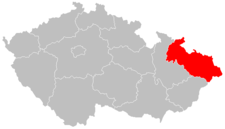 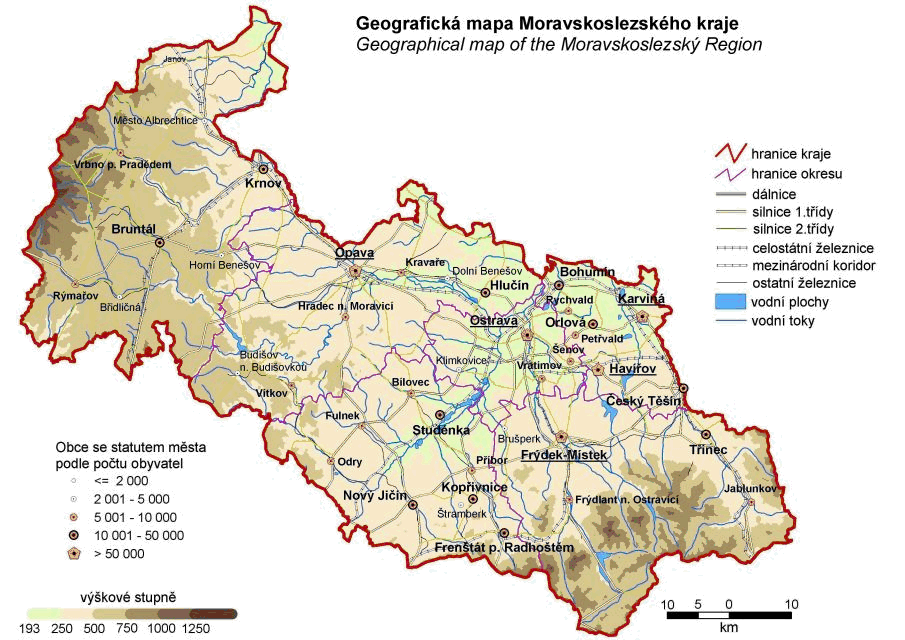 pozvánka na návštěvu kraje ZDE- třetí nejlidnatější (obyvatelé) ze všech krajů- poloha – na severu Moravy u hranic s _P_________ na severu a se S______________ na východě- povrchOstravská pánevJeseníky – nejvyšší hora P_________(1492 m.n.m.)Moravskoslezské Beskydy – nejvyšší hora L___________(1323 m.n.m.)Oderské vrchy (v Moravskoslezském a Olomouckém kraji – pramení řeka Odra)- vodstvo – Odra a její povodí, odtéká do Polska a tudy do Baltského moře	přítoky Odry – Opava, Moravice, Ostravice- podnebí – mírné, na horách chladnější a více srážek	Ostravsko bývalo hodně znečištěno prachem a průmyslovými exhalacemi (kouře z komínů)- nyní lepší životní prostředí, ale stále hodně prachu v ovzdušíOSTRAVSKO  (obrázky uč. Str.56) OSTRAVA – krajské město spojené historicky s těžbou uhlí a výrobou železa a oceli- významné ocelárny a železárky Vítkovice steel a Arcelormittal (koukněte na úvodní video -hezké)-největší zásoby černého uhlí v ČR- nyní už se netěží v Ostravě a blízkém okolí- památky na těžbu jsou po celém městě a okolíLANDEK – vrch u Ostravy, kde už pravěcí lidé používali uhlí – uhelné sloje vycházejí na povrchHAVÍŘOV – nejmladší město v ČR- postaveno pro rodiny havířůTŘINEC – velké železárny a ocelárnyFRÝDEK – MÍSTEK – památka (kostely), průmysl strojírenský potravinářský (Marlenka, Chodura – Beskydské uzeniny, Mlékárna)ČESKÝ TĚŠÍN – město na hranicích – druhou půlku tvoří Polský TěšínNOVÝ JIČÍN – TONAK – výroba kloboukůNOŠOVICE – výroba automobilů HyundaiSLEZSKO- severní část kraje-historická oblast ČR – má svou část i ve znaku ČR – černá – Slezská orlice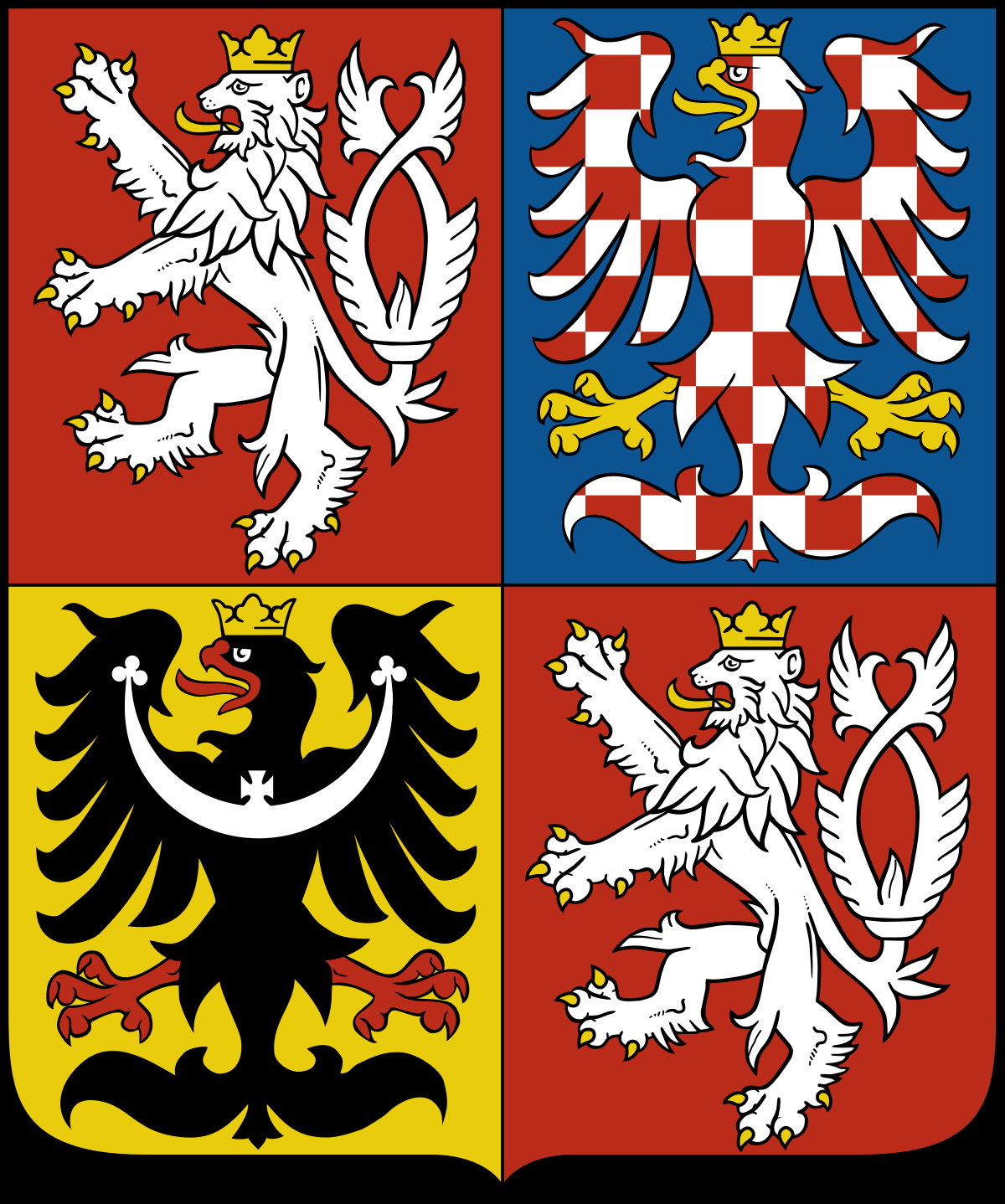 -slezské nářečíOPAVA – středisko a centrum Slezska- Opavia – výroba oplatek (dnes Mondeléz)- strojírenský průmysl, farmaceutický průmysl (výroba léků)To je asi tak všechno, co bych vám řekla k tomuto kraji. Mám z tohoto kraje spoustu fotek z rodinných dovolených – žila jsem v Ostravě 10 let :-). Zkusím vám je vložit do Wizer.me. Word s fotkami má trochu potíž :-).Mějte se krásně!Ozvu se ještě ve čtvrtek. V PS najdete úkoly na stranách 44-45Zdroje:https://cs.wikipedia.org/wiki/Moravskoslezsk%C3%BD_kraj https://theses.cz/id/fxn3qs/GMSK/ucebnice/strucne.html https://www.youtube.com/watch?v=GM_6yJwPJs4 https://youtu.be/qRzIV81xUMkhttps://cs.wikipedia.org/wiki/St%C3%A1tn%C3%AD_znak_%C4%8Cesk%C3%A9_republiky 